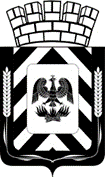 СОВЕТ ДЕПУТАТОВЛЕНИНСКОГО ГОРОДСКОГО ОКРУГА МОСКОВСКОЙ ОБЛАСТИРЕШЕНИЕОб утверждении Положения о предоставлении гражданами, претендующими на замещение муниципальных должностей и лицами, замещающими муниципальные должности в органах местного самоуправления Ленинского городского округа Московской области, сведений о доходах, расходах, об имуществе и обязательствах имущественного характераВ соответствии с Федеральным законом от 06.10.2003 № 131-ФЗ «Об общих принципах организации местного самоуправления в Российской Федерации», Федеральным законом от 25.12.2008 № 273-ФЗ «О противодействии коррупции», Законом Московской области от 10.04.2009 № 31/2009-ОЗ «О мерах по противодействию коррупции в Московской области», Законом Московской области от 08.11.2017 № 189/2017-ОЗ «О порядке представления гражданами, претендующими на замещение муниципальных должностей в Московской области, и лицами, замещающими муниципальные должности в Московской области, сведений о доходах, расходах, об имуществе и обязательствах имущественного характера», руководствуясь Уставом Ленинского городского округа Московской области, Совет депутатов Р Е Ш И Л:1. Утвердить Положение о представлении гражданами, претендующими на замещение муниципальных должностей, и лицами, замещающими муниципальные должности в органах местного самоуправления Ленинского городского округа Московской области, сведений о доходах, расходах, об имуществе и обязательствах имущественного характера (Приложение).2. Признать утратившим силу решение Совета депутатов Ленинского муниципального района Московской области от 26.09.2018 № 2/20 «О порядке предоставления гражданами, претендующими на замещение муниципальных должностей, лицами, замещающими муниципальные должности, в органах местного самоуправления Ленинского муниципального района Московской области сведений о своих доходах, расходах, об имуществе и обязательствах имущественного характера, а также сведений о доходах, расходах, об имуществе и обязательствах имущественного характера своих супруги (супруга) и несовершеннолетних детей и размещения указанных сведений в информационно-телекоммуникационной сети Интернет и средствах массовой информации».         3. Опубликовать настоящее решение в газете «Видновские вести» и разместить в информационно-телекоммуникационной сети Интернет по адресу http://www.adm-vidnoe.ru.Разослать: в дело – 2 экз, Гравину А.А., Туговой С.Н., Арадушкину Э.П., в газету «Видновские вести».ПОЛОЖЕНИЕО ПРЕДСТАВЛЕНИИ ГРАЖДАНАМИ, ПРЕТЕНДУЮЩИМИ НА ЗАМЕЩЕНИЕМУНИЦИПАЛЬНЫХ ДОЛЖНОСТЕЙ, И ЛИЦАМИ, ЗАМЕЩАЮЩИМИМУНИЦИПАЛЬНЫЕ ДОЛЖНОСТИ В ОРГАНАХ МЕСТНОГО САМОУПРАВЛЕНИЯЛЕНИНСКОГО ГОРОДСКОГО ОКРУГА МОСКОВСКОЙ ОБЛАСТИ. СВЕДЕНИЙ О ДОХОДАХ, РАСХОДАХ, ОБ ИМУЩЕСТВЕ И ОБЯЗАТЕЛЬСТВАХ ИМУЩЕСТВЕННОГО ХАРАКТЕРАПоложение о представлении гражданами, претендующими на замещение муниципальных должностей в органах местного самоуправления Ленинского городского округа Московской области, и лицами, замещающими муниципальные должности в органах местного самоуправления Ленинского городского округа Московской области, сведений о доходах, расходах, об имуществе и обязательствах имущественного характера (далее - Положение) регулирует порядок представления гражданами, претендующими на замещение муниципальных должностей, и лицами, замещающими муниципальные должности в органах местного самоуправления Ленинского городского округа Московской области, сведений о своих доходах, расходах, об имуществе и обязательствах имущественного характера (далее - сведения о доходах, сведения о расходах), а также сведений о доходах, сведений о расходах своих супруг (супругов) и несовершеннолетних детей Губернатору Московской области, если иное не установлено федеральным законодательством.Положение разработано в соответствии с Федеральным законом от 06.10.2003 № 131-ФЗ «Об общих принципах организации местного самоуправления в Российской Федерации», Федеральным законом от 25.12.2008 № 273-ФЗ «О противодействии коррупции», Законом Московской области от 10.04.2009 № 31/2009-ОЗ «О мерах по противодействию коррупции в Московской области», Законом Московской области от 22.01.2013 № 3/2013-ОЗ «О муниципальных должностях в контрольно-счетных органах муниципальных образований Московской области», Законом Московской области от 08.11.2017 № 189/2017-ОЗ «О порядке представления гражданами, претендующими на замещение муниципальных должностей в Московской области, и лицами, замещающими муниципальные должности в Московской области, сведений о доходах, расходах, об имуществе и обязательствах имущественного характера», постановлением Губернатора Московской области от 01.09.2009 № 123-ПГ «Об утверждении Положения о представлении гражданами, претендующими на замещение должностей государственной гражданской службы Московской области, и государственными гражданскими служащими Московской области сведений о доходах, об имуществе и обязательствах имущественного характера», постановлением Губернатора Московской области от 30.11.2017 № 519-ПГ «О внесении изменений в некоторые постановления Губернатора Московской области по вопросам противодействия коррупции».Органами местного самоуправления Ленинского городского округа Московской области в соответствии с частью 1 статьи 25 Устава Ленинского городского округа являются: Совет депутатов Ленинского городского округа Московской области (представительный орган муниципального образования), глава Ленинского городского округа Московской области, администрация Ленинского городского округа Московской области (исполнительно-распорядительный орган муниципального образования), Контрольно-счетная палата Ленинского городского округа Московской области (контрольно-счетный орган муниципального образования)(далее - органы местного самоуправления Ленинского городского округа).1. Порядок представления сведений о доходах, сведенийо расходах гражданами, претендующими на замещениемуниципальных должностей в органах местного самоуправленияЛенинского городского округа Московской области 1.1. Граждане, претендующие на замещение муниципальных должностей в органах местного самоуправления Ленинского городского округа, при наделении полномочиями по должности (назначении, избрании на должность) представляют сведения о доходах, сведения о расходах, а также сведения о доходах, сведения о расходах своих супруг (супругов) и несовершеннолетних детей уполномоченному лицу отдела муниципальной службы и кадров администрации Ленинского городского округа Московской области, уполномоченному лицу Совета депутатов Ленинского городского округа Московской области и уполномоченному лицу Контрольно-Счетной палаты Ленинского городского округа Московской области (далее - отдел муниципальной службы и кадров администрации, уполномоченное лицо Совета депутатов, уполномоченное лицо Контрольно-Счетной палаты), соответственно.1.2. Уполномоченное лицо отдела муниципальной службы и кадров администрации, уполномоченное лицо Совета депутатов, уполномоченное лицо Контрольно-Счетной палаты, в течение трех рабочих дней после представления сведений о доходах, сведений о расходах лиц, указанных в пункте 1.1 настоящего Положения, направляет заверенную копию указанных сведений в бумажном виде, а также в электронном виде в центральный исполнительный орган государственной власти Московской области специальной компетенции, проводящий государственную политику в сферах поддержания общественно-политической стабильности и прогнозирования развития политических процессов на территории Московской области, взаимодействия с органами местного самоуправления муниципальных образований Московской области, для представления Губернатору Московской области.Муниципальный орган не позднее срока, установленного в абзаце первом настоящей части настоящей статьи, направляет заверенную копию сведений о доходах, сведений о расходах лиц, указанных в абзаце первом настоящей части настоящей статьи, и их супруг (супругов) и несовершеннолетних детей в бумажном виде, а также в электронном виде в центральный исполнительный орган государственной власти Московской области специальной компетенции, проводящий государственную политику в сферах поддержания общественно-политической стабильности и прогнозирования развития политических процессов на территории Московской области, взаимодействия с органами местного самоуправления муниципальных образований Московской области, для представления Губернатору Московской области.1.3. Требования к электронному виду представляемых сведений о доходах, сведений о расходах определяются уполномоченным государственным органом Московской области в сфере организации государственной гражданской службы Московской области и муниципальной службы в Московской области.2. Порядок представления сведений о доходах, сведенийо расходах лицами, замещающими муниципальные должностив органах местного самоуправления Ленинского городского округа 2.1. Лица, замещающие на постоянной основе муниципальные должности в органах местного самоуправления Ленинского городского округа, не позднее 1 апреля года, следующего за отчетным, представляют сведения о своих доходах, сведения о расходах, а также сведения о доходах, сведения о расходах своих супруг (супругов) и несовершеннолетних детей соответственно: в отдел муниципальной службы и кадров администрации, уполномоченному лицу Контрольно-Счетной палаты и уполномоченному лицу Совета депутатов Ленинского городского округа.2.2. Уполномоченное лицо отдела муниципальной службы и кадров администрации, уполномоченное лицо Совета депутатов, уполномоченное лицо Контрольно-Счетной палаты, не позднее срока, установленного в пункте 2.1 настоящего Положения, направляет заверенную копию сведений о доходах, сведений о расходах лиц, указанных в пункте 2.1 настоящего Положения, и их супруг (супругов) и несовершеннолетних детей в бумажном виде, а также в электронном виде в уполномоченный государственный орган Московской области в сфере организации государственной гражданской службы Московской области и муниципальной службы в Московской области для представления Губернатору Московской области.2.3. Лица, замещающие на непостоянной основе муниципальные должности, не позднее 1 апреля года, следующего за отчетным, представляют сведения о своих доходах, сведения о расходах, а также сведения о доходах, сведения о расходах своих супруг (супругов) и несовершеннолетних детей уполномоченному лицу Совета депутатов.2.4. Уполномоченное лицо Совета депутатов не позднее срока, установленного в пункте 2.3 настоящего Положения, направляет заверенную копию сведений о доходах, сведений о расходах лиц, указанных в пункте 2.3 настоящего Положения, и их супруг (супругов) и несовершеннолетних детей в бумажном виде, а также в электронном виде в центральный исполнительный орган государственной власти Московской области специальной компетенции, проводящий государственную политику в сферах поддержания общественно-политической стабильности и прогнозирования развития политических процессов на территории Московской области, взаимодействия с органами местного самоуправления муниципальных образований Московской области, для представления Губернатору Московской области.2.5. Требования к электронному виду представляемых сведений о доходах, сведений о расходах определяются уполномоченным государственным органом Московской области в сфере организации государственной гражданской службы Московской области и муниципальной службы в Московской области.3. Общие положения о представлении гражданами, претендующими на замещение муниципальных должностей в органах местного самоуправления Ленинского городского округа Московской области, и лицами, замещающими муниципальные должности в органах местного самоуправления Ленинского городского округа Московской области, сведений о доходах, расходах, об имуществе и обязательствах имущественного характера3.1. Сведения о доходах, сведения о расходах подаются по форме, которая установлена для представления данных сведений государственными гражданскими служащими Московской области.3.2. Граждане, претендующие на замещение муниципальных должностей в органах местного самоуправления Ленинского городского округа Московской области, представляют:1) сведения о своих доходах, полученных от всех источников (включая доходы по прежнему месту работы или месту замещения выборной должности, пенсии, пособия, иные выплаты) за календарный год, предшествующий году подачи документов для замещения муниципальной должности в Московской области, а также сведения об имуществе, принадлежащем им на праве собственности, и о своих обязательствах имущественного характера по состоянию на первое число месяца, предшествующего месяцу подачи документов для замещения муниципальной должности в Московской области (на отчетную дату);2) сведения о доходах супруг (супругов) и несовершеннолетних детей, полученных от всех источников (включая заработную плату, пенсии, пособия, иные выплаты) за календарный год, предшествующий году подачи гражданином документов для замещения муниципальной должности в Московской области, а также сведения об имуществе, принадлежащем им на праве собственности, и об их обязательствах имущественного характера по состоянию на первое число месяца, предшествующего месяцу подачи гражданином документов для замещения муниципальной должности в Московской области (на отчетную дату).3.3. Лица, замещающие муниципальные должности в органах местного самоуправления Ленинского городского округа Московской области представляют ежегодно:1) сведения о своих доходах, полученных за отчетный период (с 1 января по 31 декабря) от всех источников (включая денежное содержание, пенсии, пособия, иные выплаты), а также сведения об имуществе, принадлежащем им на праве собственности, и о своих обязательствах имущественного характера по состоянию на конец отчетного периода;2) сведения о доходах супруги (супругов) и несовершеннолетних детей, полученных за отчетный период (с 1 января по 31 декабря), от всех источников (включая заработную плату, пенсии, пособия, иные выплаты), а также сведения об имуществе, принадлежащем им на праве собственности, и об их обязательствах имущественного характера по состоянию на конец отчетного периода.3.4. Граждане, претендующие на замещение муниципальных должностей в органах местного самоуправления Ленинского городского округа Московской области, лица, замещающие муниципальные должности в органах местного самоуправления Ленинского городского округа Московской области, представляют сведения о своих расходах, а также о расходах своих супруг (супругов) и несовершеннолетних детей по каждой сделке по приобретению земельного участка, другого объекта недвижимости, транспортного средства, ценных бумаг (долей участия, паев в уставных (складочных) капиталах организаций), совершенной ими, их супругами и (или) несовершеннолетними детьми в течение календарного года, предшествующего году представления таких сведений, если общая сумма таких сделок превышает общий доход гражданина, претендующего на замещение муниципальной должности в органах местного самоуправления Ленинского городского округа Московской области, лица, замещающего муниципальную должность в органах местного самоуправления Ленинского городского округа Московской области, и его супруги (супруга) за три последних года, предшествующих отчетному периоду, и об источниках получения средств, за счет которых совершены эти сделки.3.5. В случае если лицом, замещающим муниципальную должность в органах местного самоуправления Ленинского городского округа Московской области, гражданином, претендующим на замещение муниципальной должности в органах местного самоуправления Ленинского городского округа Московской области, обнаружено, что в представленных им в соответствии с пунктами 3.2 и 3.3 настоящего Положения сведениях о доходах, сведениях о расходах не отражены или не полностью отражены необходимые сведения либо имеются ошибки, он вправе представить уточненные сведения о доходах, сведения о расходах в порядке, установленном Положением для представления сведений о доходах, сведений о расходах.Уточненные сведения о доходах, сведения о расходах лицом, замещающим муниципальную должность в органах местного самоуправления Ленинского городского округа Московской области, представляются в течение одного месяца после окончания срока, указанного в пунктах 2.1 и 2.3 настоящего Положения.Уточненные сведения о доходах, сведения о расходах гражданином, претендующим на замещение муниципальной должности в органах местного самоуправления Ленинского городского округа Московской области, представляются в течение одного месяца со дня их подачи, но не позднее даты назначения (избрания) его на указанную должность.3.6. Лицо, замещающее муниципальную должность в органах местного самоуправления Ленинского городского округа Московской области, в случае невозможности по объективным причинам представить сведения о доходах, сведения о расходах своих супруги (супруга) и несовершеннолетних детей подает Губернатору Московской области заявление о невозможности по объективным причинам представить сведения о доходах, сведения о расходах своих супруги (супруга) и несовершеннолетних детей (далее - заявление) в порядке, предусмотренном настоящим Положением для представления сведений о доходах, сведений о расходах.Заявление подается не позднее срока, указанного в пунктах 2.1 и 2.3 настоящего Положения.Рассмотрение заявления осуществляется:- в отношении главы Ленинского городского округа Московской области - комиссией по координации работы по противодействию коррупции в Московской области в порядке, установленном Губернатором Московской области;- в отношении лиц, замещающих муниципальные должности в Совете депутатов Ленинского городского округа, Контрольно-Счетной палате Ленинского городского округа  - Комиссией по соблюдению ограничений, запретов и исполнению обязанностей, установленных федеральным законодательством, лицами, замещающими муниципальные должности в органах местного самоуправления Ленинского городского округа (далее - Комиссия по соблюдению ограничений, запретов и исполнению обязанностей), в порядке, установленном муниципальным правовым актом Совета депутатов Ленинского городского округа Московской области.Решения комиссии по соблюдению ограничений, запретов и исполнению обязанностей по результатам рассмотрения заявлений лиц, замещающих на постоянной основе муниципальные должности в органах местного самоуправления Ленинского городского округа Московской области (за исключением главы Ленинского городского округа Московской области), и иные материалы направляются не позднее десяти рабочих дней со дня принятия решения комиссией по соблюдению ограничений, запретов и исполнению обязанностей в уполномоченный государственный орган Московской области в сфере организации государственной гражданской службы Московской области и муниципальной службы в Московской области для представления Губернатору Московской области.Решения комиссии по соблюдению ограничений, запретов и исполнению обязанностей по результатам рассмотрения заявлений лиц, замещающих на непостоянной основе муниципальные должности в органах местного самоуправления Ленинского городского округа Московской области, и иные материалы направляются не позднее десяти рабочих дней со дня принятия решения комиссией по соблюдению ограничений, запретов и исполнению обязанностей в центральный исполнительный орган государственной власти Московской области специальной компетенции, проводящий государственную политику в сферах поддержания общественно-политической стабильности и прогнозирования развития политических процессов на территории Московской области, взаимодействия с органами местного самоуправления муниципальных образований Московской области, для представления Губернатору Московской области.           3.7. Лица, замещающие муниципальные должности в органах местного самоуправления Ленинского городского округа Московской области и осуществляющие свои полномочия на постоянной основе, в случае участия на безвозмездной основе в управлении некоммерческой организацией, до даты начала такого участия, подают в орган, уполномоченный на осуществление приема сведений о доходах, расходах, об имуществе и обязательствах имущественного характера, представляемых Губернатору Московской области, письменные уведомления об участии на безвозмездной основе в управлении некоммерческой организацией (далее - уведомление) по форме, утвержденной Губернатором Московской области.                       Уведомление подается лично или посредством почтовой связи. К уведомлению прилагается копия устава некоммерческой организации, в управлении которой данное лицо,  намерено участвовать на безвозмездной основе. Лица, замещающие муниципальные должности в органах местного самоуправления Ленинского городского округа Московской области и осуществляющие свои полномочия на постоянной основе, участвующие на безвозмездной основе в управлении некоммерческой организацией, обязаны уведомить Губернатора Московской области:- об изменении наименования, местонахождения и адреса некоммерческой организации;- о реорганизации некоммерческой организации;- об изменении единоличного исполнительного органа или коллегиального органа, в качестве которого или в качестве члена которого лицо, участвует на безвозмездной основе в управлении некоммерческой организацией, а также об изменении наименования соответствующего органа или его полномочий;- о замещении иной муниципальной должности в Московской области, если при ее замещении участие на безвозмездной основе в управлении некоммерческой организацией допускается при условии предварительного уведомления об этом Губернатора Московской области.3.8. Сведения о доходах, сведения о расходах, представляемые в соответствии с настоящим Положением, хранятся в соответствующем органе местного самоуправления Ленинского городского округа.3.9. Лица, ответственные за прием и хранение сведений о доходах, сведений о расходах, виновные в разглашении или использовании данных сведений в целях, не предусмотренных законодательством Российской Федерации, несут ответственность в соответствии с законодательством Российской Федерации.3.10. Сведения о доходах, сведения о расходах, являются сведениями конфиденциального характера, если федеральным законом они не отнесены к сведениям, составляющим государственную тайну.3.11. Непредставление гражданами, претендующими на замещение муниципальных должностей, и лицами, замещающими муниципальные должности в органах местного самоуправления Ленинского городского округа Московской области, сведений о доходах, сведений о расходах либо представление заведомо недостоверных или неполных сведений влечет за собой ответственность, предусмотренную законодательством Российской Федерации.3.12. Проверка достоверности и полноты сведений о доходах, сведений о расходах, предоставленных в соответствии с настоящим Положением, осуществляется в соответствии с законодательством Российской Федерации и законодательством Московской области.3.13. Уполномоченные лица отдела муниципальной службы и кадров администрации, Совета депутатов, Контрольно-Счетной палаты осуществляют анализ сведений о доходах, сведений о расходах и иных материалов, представленных соответственно гражданами, претендующими на замещение муниципальных должностей в органах местного самоуправления Ленинского городского округа, и лицами, замещающими муниципальные должности в органах местного самоуправления Ленинского городского округа, если иное не установлено федеральным законодательством.3.14. Сведения о лицах, замещающих муниципальные должности в органах местного самоуправления Ленинского городского округа, изменения в указанные сведения, направляются соответствующим уполномоченным лицом (отдела муниципальной службы и кадров администрации, Совета депутатов, Контрольно-Счетной палаты) в уполномоченный государственный орган Московской области в сфере организации государственной гражданской службы Московской области и муниципальной службы в Московской области для ведения Реестра лиц, замещающих муниципальные должности в Московской области в соответствии с Порядком ведения Реестра лиц, замещающих муниципальные должности в Московской области, утвержденным Постановлением Губернатора МО от 04.05.2018 № 196-ПГ «Об утверждении Порядка ведения Реестра лиц, замещающих муниципальные должности в Московской области».4. Порядок размещения сведений о доходах, сведенийо расходах, на официальном сайте органов местногосамоуправления Ленинского городского округа Московской областив информационно-коммуникационной сети Интернет4.1. Сведения о доходах, сведения о расходах лица, замещающего муниципальную должность в органах местного самоуправления Ленинского городского округа Московской области, его супруги (супруга) и несовершеннолетних детей размещаются на официальном сайте органов местного самоуправления Ленинского городского округа Московской области, а в случае отсутствия этих сведений на официальных сайте органа местного самоуправления Ленинского городского округа Московской области предоставляются средствам массовой информации для опубликования по их запросам.4.2. На официальном сайте органов местного самоуправления Ленинского городского округа Московской области размещаются и средствам массовой информации для опубликования предоставляются следующие сведения о доходах:- перечень объектов недвижимого имущества, принадлежащих лицу, замещающему муниципальную должность, его супруге (супругу) и несовершеннолетним детям на праве собственности или находящихся в их пользовании, с указанием вида, площади и страны расположения каждого из таких объектов; - перечень транспортных средств с указанием вида и марки, принадлежащих на праве собственности лицу, замещающему муниципальную должность, его супруге (супругу) и несовершеннолетним детям;- декларированный годовой доход лица, замещающего муниципальную должность, его супруги (супруга) и несовершеннолетних детей.4.3. На официальных сайте органов местного самоуправления Ленинского городского округа Московской области размещаются и средствам массовой информации для опубликования предоставляются следующие сведения о расходах:- наименование объекта (объекта недвижимого имущества, транспортного средства), по которому совершена сделка;- сведения об источниках получения средств, за счет которых совершены сделки по приобретению земельного участка, иного объекта недвижимого имущества, транспортного средства, если общая сумма таких сделок превышает общий доход лиц, замещающего муниципальную должность и его супруги (супруга) за три последних года, предшествующих отчетному периоду.4.4. В размещаемых на официальном сайте органов местного самоуправления Ленинского городского округа Московской области и предоставляемых средствам массовой информации для опубликования сведениях о доходах, сведениях о расходах запрещается указывать:- персональные данные супруги (супруга), детей и иных членов семьи лица, замещающего муниципальную должность;- данные, позволяющие определить место жительства, почтовый адрес, телефон и иные индивидуальные средства коммуникации лица, замещающего муниципальную должность, его супруги (супруга), детей и иных членов семьи;- данные, позволяющие определить местоположение объектов недвижимого имущества, принадлежащих лицу, замещающему муниципальную должность, его супруге (супругу), детям, иным членам семьи на праве собственности или находящихся в их пользовании;- информацию, отнесенную к государственной тайне или являющуюся конфиденциальной.4.5. Сведения о доходах, сведения о расходах, указанные в пункте 4.2 настоящего Положения размещаются на официальном сайте органов местного самоуправления Ленинского городского округа в 14-ти дневный срок со дня истечения срока, установленного в пунктах 2.1 и 2.3 настоящего Положения.4.6. Сведения о доходах, сведения о расходах и информация о результатах проверки достоверности и полноты этих сведений приобщаются к личному делу лица, замещающего муниципальную должность.В случае если гражданин, представивший в соответствии с настоящим Положением справку о своих доходах, об имуществе и обязательствах имущественного характера, а также о доходах, об имуществе и обязательствах имущественного характера своих супруги (супруга) и несовершеннолетних детей, не был наделен полномочиями по муниципальной должности, эта справка возвращаются ему по его письменному заявлению вместе с другими документами.от27.01.2021№23/6Глава Ленинского городского округа А.П. СпасскийПредседатель Совета депутатовЛенинского городского округа      С.Н. РадченкоПриложение Приложение Приложение Приложение к Решению Совета депутатовк Решению Совета депутатовк Решению Совета депутатовк Решению Совета депутатовЛенинского городского округаЛенинского городского округаЛенинского городского округаЛенинского городского округаот27.01.2021№23/6